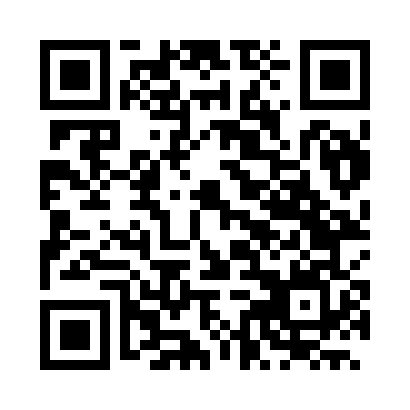 Prayer times for Nova Mutum, BrazilWed 1 May 2024 - Fri 31 May 2024High Latitude Method: NonePrayer Calculation Method: Muslim World LeagueAsar Calculation Method: ShafiPrayer times provided by https://www.salahtimes.comDateDayFajrSunriseDhuhrAsrMaghribIsha1Wed4:405:5311:413:015:296:382Thu4:415:5311:413:015:296:383Fri4:415:5411:413:005:286:374Sat4:415:5411:413:005:286:375Sun4:415:5411:413:005:286:376Mon4:415:5411:413:005:276:367Tue4:415:5511:413:005:276:368Wed4:415:5511:412:595:276:369Thu4:415:5511:412:595:266:3610Fri4:425:5511:412:595:266:3611Sat4:425:5611:412:595:266:3512Sun4:425:5611:412:595:256:3513Mon4:425:5611:412:595:256:3514Tue4:425:5611:412:585:256:3515Wed4:425:5711:412:585:256:3516Thu4:435:5711:412:585:256:3517Fri4:435:5711:412:585:246:3418Sat4:435:5711:412:585:246:3419Sun4:435:5811:412:585:246:3420Mon4:435:5811:412:585:246:3421Tue4:435:5811:412:585:246:3422Wed4:445:5911:412:585:246:3423Thu4:445:5911:412:585:236:3424Fri4:445:5911:412:585:236:3425Sat4:445:5911:412:585:236:3426Sun4:456:0011:412:585:236:3427Mon4:456:0011:422:585:236:3428Tue4:456:0011:422:585:236:3429Wed4:456:0111:422:585:236:3430Thu4:456:0111:422:585:236:3431Fri4:466:0111:422:585:236:34